Lekcja                                             25.05.2020r/ 26.05.2020Temat : Powtórzenie wiadomości z działu I kl. 7 	Szkolna pracownia chemiczna-chemicy posługują się różnymi narzędziami pracy do , których należą szkło laboratoryjne, odczynniki chemiczne, sprzęt badawczy- umożliwiają one poznawanie świata i praw w nim rządzących-piktogramy – oznaczenie czynników chemicznych umożliwia bezpieczne korzystanie z substancji chemicznych 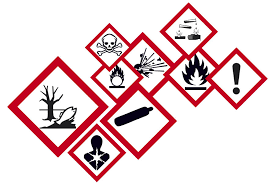 -  szkło laboratoryjne: próbówki, kolby stożkowe i kuliste, cylindry, biurety, pipety , waga laboratoryjna, zlewki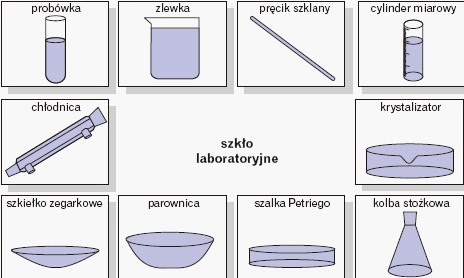 Świat jest zbudowany z substancji-otaczający świat zbudowany jest z substancji- substancje ze względu na stan skupienia dzielimy na : substancje stałe(cukier), substancje ciekłe(woda), substancje gazowe(tlen)- substancje ulegają zmianą skupienia pod wpływem temperatury 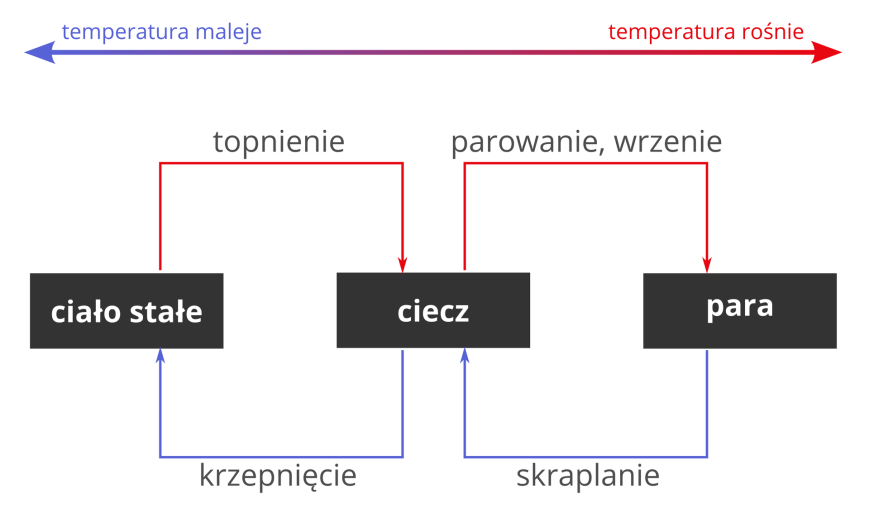 - każda substancja ma swoje właściwości: stan skupienia w danych warunkach , gęstość, palność, zachowanie się wobec innych substancjiMetale i stopy-metale w układzie okresowym pierwiastków  zaznaczone są kolorem niebieskim- najbardziej znane metale: żelazo, złoto, srebro, miedź, ołów, rtęć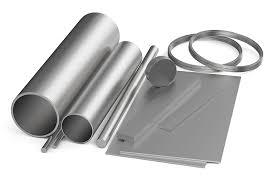 - najbardziej popularne stopy metali: stal, brąz, mosiądz i aluminium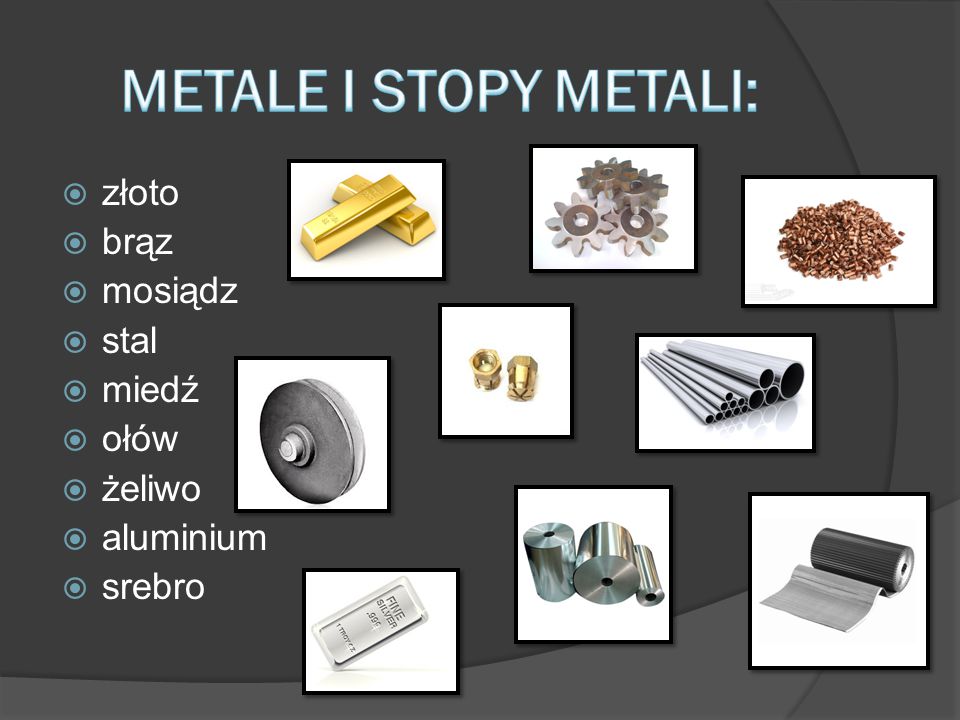 - cechy metali :wszystkie metale mają połysk,  mają barwę srebrzystoszarą lub srebrzystobiałą z wyjątkiem złota i miedzi, są twarde i wytrzymałe mechanicznieprawie wszystkie metale w temperaturze pokojowej są ciałami stałymi, z wyjątkiem  rtęci, która jest ciecząmetale dobrze przewodzą ciepło i są dobrymi przewodnikamimetale można  ze sobą stapiać , tworzą wtedy stopy.Działanie czynników środowiska na metale-korozja( rdzewienie)- proces niszczenia metali pod wpływem czynników środowiska 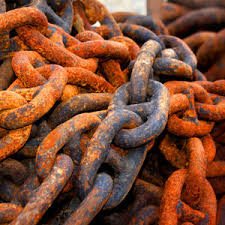 - aby zapobiec korozji metale pokrywa się farbą, lakierem, smarem , przechowuje się w odpowiednich warunkach itd.Niemetale i ich właściwości- niemetale w układzie okresowym pierwiastków zaznaczone są kolorem zielonym -najbardziej znane niemetale to: siarka, krzem, węgiel, tlen, wodór, fosfor, jod, chlor,-w większości nie przewodzą prądu elektrycznego, niska temperatura topnienia- mają duże zastosowanie w produkcji nawozów sztucznych, środków czystości i odkażających,  barwników, tworzyw sztucznych itd. - Pamiętaj : brom, chlor, flor są truciznami Mieszaniny substancji -różne substancje można mieszać a powstałe mieszaniny rozdzielać- mieszaniny dzielimy na II grupy: jednorodne, niejednorodne - składniki mieszanin  jednorodnych( woda z solą ) można rozdzielić przez odparowanie, krystalizację, destylację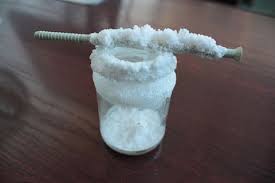 - składniki mieszanin niejednorodnych (opiłki żelaza i piach) można rozdzielić za pomocą: sita, magnezu, filtracji 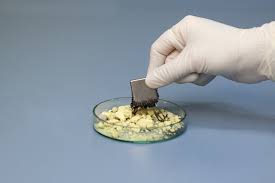 Zjawiska fizyczne i reakcje chemiczne- zjawiska fizyczne to przemiany , w których nie powstają nowe substancje o odmiennych właściwościach ( pokrojony ogórek ma smak i kolor ogórka)- reakcje chemiczne to przemiany w której nowe substancje mają inne właściwości ( kiszony ogórek – ma inny smak i wygląd bo zaszła reakcja chemiczna - substrat to substancja wchodząca do reakcji - produkt to substancja powstała w wyniku reakcji chemicznej - substancje dzielimy na : proste( pierwiastki chemiczne: S, Fe, O, H ) oraz na złożone (  związki chemiczne H2O)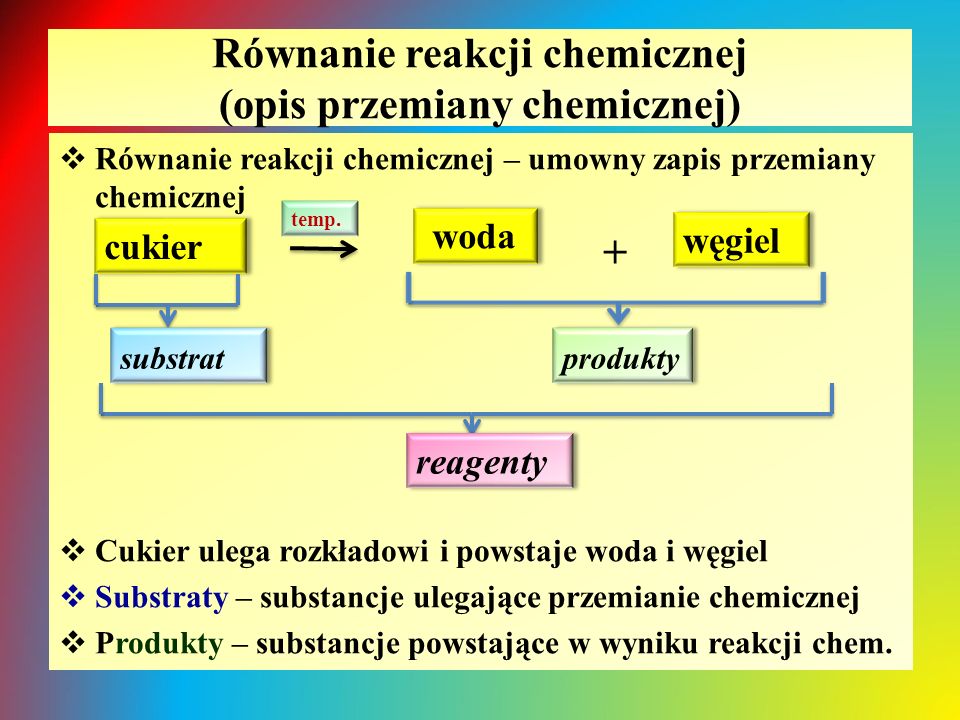 